DATE: [DD/MM/YY]								QUOTATION NUMBER: [QUOTE NUMBER]			CUSTOMER ID: [ID]VALIDITY: [DD/MM/YY]PREPARED BY: [Name]COMPANY INFORMATION:CUSTOMER INFORMATION: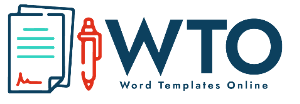 Company NameEmailContact NumberContact NumberCompany SloganStreet AddressCity,ST Zip CodeName:Company Name:Street Address:Email:Phone:[Name][Company Name][Address][Email][Phone]DESCRIPTIONDESCRIPTIONUNIT RATEUNIT RATEQTYAMOUNTItem # 1Item # 1$0$004$0$0$001$0$0$003$0$0$007$0$0$010$0$0$013$0TERMS AND CONDITIONS:TERMS AND CONDITIONS:Subtotal$01. 15% payment is required before the services are rendered.1. 15% payment is required before the services are rendered.1. 15% payment is required before the services are rendered.1. 15% payment is required before the services are rendered.Tax$02. Payment will be paid before delivery.2. Payment will be paid before delivery.2. Payment will be paid before delivery.Total$0Sign and Return: